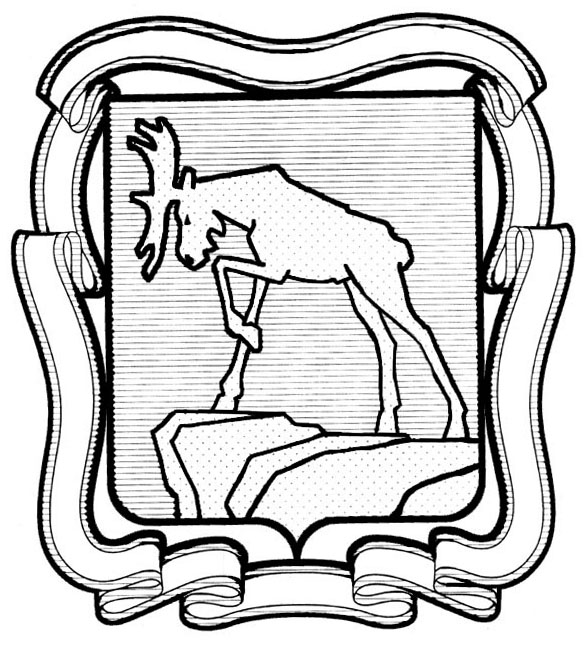 СОБРАНИЕ ДЕПУТАТОВ МИАССКОГО ГОРОДСКОГО ОКРУГА                                                         ЧЕЛЯБИНСКАЯ ОБЛАСТЬ     ТРИДЦАТЬ ВТОРАЯ СЕССИЯ СОБРАНИЯ  ДЕПУТАТОВ МИАССКОГО ГОРОДСКОГО ОКРУГА ЧЕТВЕРТОГО СОЗЫВАРЕШЕНИЕ №2от 11.12.2017 г.Рассмотрев предложение Председателя Собрания депутатов  Миасского городского округа  Е.А. Степовика об  утверждении Реестра мероприятий для внесения изменений в Решение Собрания депутатов Миасского городского округа «О бюджете Миасского городского округа на 2018 год  и на плановый период 2019 и 2020 годов», учитывая рекомендации постоянной комиссии по вопросам экономической и бюджетной политики, результаты публичных слушаний от 23.11.2017 г. по вопросу «О бюджете Миасского городского округа на 2018 год и на плановый период 2019 и 2020 годов», Решения  Миасского городского суда Челябинской области, руководствуясь Федеральным законом от 06.10.2003 г. №131-ФЗ «Об общих принципах организации местного самоуправления в Российской Федерации» и Уставом Миасского городского округа, Собрание депутатов Миасского городского округаРЕШАЕТ:1. Утвердить Реестр мероприятий для внесения изменений в Решение Собрания депутатов Миасского городского округа «О бюджете Миасского городского округа на 2018 год  и на плановый период 2019 и 2020 годов» согласно приложению 1 к настоящему Решению (далее - Реестр).2. Главе Миасского городского округа не позднее первого квартала 2018 года внести на рассмотрение Собрания депутатов Миасского городского округа проект решения Собрания депутатов Миасского городского округа «О внесении изменений в Решение Собрания депутатов Миасского городского округа от 11.12.2017 г. №1 «О бюджете Миасского городского округа на 2018 год  и на плановый период 2019 и 2020 годов» в части включения в статьи расходов мероприятий, предусмотренных Реестром.3. Главе Миасского городского округа при исполнении бюджета Миасского городского округа в 2018 году учесть предложения по мероприятиям по увеличению доходной части бюджета Миасского городского округа согласно приложению 2 к настоящему Решению.4. Главе Миасского городского округа направить не позднее 01.02.2018 года в Собрание депутатов Миасского городского округа правовой акт, учитывающий мероприятия пункта 3 настоящего Решения.5. Главе Миасского городского округа не позднее первого квартала 2018 года разработать и предоставить в Собрание депутатов Миасского городского округа дорожную карту по участию Миасского городского округа в областных программах, обеспеченных финансированием и запланированных для реализации на территории Челябинской области в 2019-2020 годах с указанием информации о готовности документов (в т.ч. и проектно-сметной документации), необходимых для предоставления в Правительство Челябинской области.6. Контроль исполнения настоящего Решения возложить на постоянную комиссию по вопросам экономической и бюджетной политики.Председатель Собрания депутатовМиасского городского округа                                                                              Е.А. СтеповикПРИЛОЖЕНИЕ 2к Решению Собрания депутатов Миасского городского округа от 11.12.2017 г.  №2В целях увеличения доходной части бюджета округа предлагается активизировать реализацию мероприятий, направленных на повышение собственного доходного потенциала округа, разработанных Контрольно-счетной палатой Миасского городского округа, в том числе:На реализацию мероприятий по стимулированию инвестиционной активности вокруге, поддержке и развитию среднего и малого предпринимательства. На реализацию резервов увеличения земельного налога и налога на имуществофизических лиц:- Обеспечить предложение на торгах в собственность земельных участков, высвобожденных из-под ветхоаварийного жилья, сформированных вновь земельных участков под индивидуальное жилищное строительство. Для повышения заинтересованности потенциальных инвесторов и повышения уровня доходов бюджета от продажи земельных участков максимально прорабатывать технические условия подключения объектов к сетям инженерно-технического обеспечения. -  Продолжить межведомственное взаимодействие с Межрайонной инспекцией ФНС России № 23 по Челябинской области в целях содействия формированию баз данных по вновь введенным объектам налогообложения налогом на имущество физических лиц (объекты незавершенного строительства, хозяйственные строения и сооружения, машино-места). - Продолжить работу межведомственной комиссии по выявлению объектов, пригодных и используемых для проживания, права собственности на которые не зарегистрированы, или зарегистрированы на меньшую площадь, осуществлять мониторинг регистрации права собственности по итогам работы комиссии. -   Продолжить анализ эффективности установленных налоговых ставок и льгот.3. На обоснование дифференцированного норматива отчислений от акцизов в бюджет округа в соответствии с требованиями Закона Челябинской области «О межбюджетных отношениях в Челябинской области», а также Федерального закона «Об автомобильных дорогах и дорожной деятельности в РФ»: -   Проведение инвентаризации автомобильных дорог, вновь созданных после проведенной в 2011 году инвентаризации, с утверждением результатов инвентаризации правовым актом органа местного самоуправления.-  Своевременное согласование с органами исполнительной власти Челябинской области уточненных данных о протяженности автомобильных дорог местного значения в округе. 4. На реализацию резервов пополнения неналоговых доходов бюджета округа. Все предложения в части неналоговых доходов сформированы по итогам контрольной деятельности Контрольно-счетной палаты округа.-  Принять меры для осуществления государственной регистрации права собственности округа на эксплуатируемые объекты капитального строительства, построенные за период 2008-2015 годы, осуществить их учет в муниципальной казне и Реестре имущества округа, а также принять меры для получения доходов в бюджет округа от их использования. - Провести документальное оформление созданных неотделимых улучшений арендованного муниципального имущества и неотделимых улучшений имущества, переданного в хозяйственное ведение муниципальных унитарных предприятий. -  Провести выездные проверки использования объектов муниципального имущества, предоставленных по договорам аренды и безвозмездного пользования в целях выявления неэффективного использования или предоставления в пользование третьим лицам без согласования с собственником имущества; предложить эффективные решения по использованию. -  Рассмотреть возможность увеличения размера платы за размещение сооружений связи и телекоммуникационного оборудования на опорах и столбах электропередач/контактной сети (при наличии экономического обоснования).- В целях недопущения потерь арендной платы за землю обеспечить регулярное осуществление контроля целевого использования земельных участков из категории «земли сельскохозяйственного назначения», земель с разрешенным использованием «для проектирования и строительства».- Обеспечить взаимодействие Управлений Администрации округа в целях своевременного предоставления информации о выданных разрешениях на ввод объектов в эксплуатацию для учета данной информации при расчете арендной платы за землю,-  Обеспечить контроль обоснованности и эффективности расходов муниципальных унитарных предприятий, а также эффективности использования ими закрепленного муниципального имущества. 5. На повышение качества администрирования доходов бюджета округа. Все предложения в части администрирования доходов сформированы по итогам контрольной деятельности Контрольно-счетной палаты округа. - Обеспечить обоснованность прогнозирования доходов (доходы от продажи муниципального имущества на аукционах, доходы от продажи земельных участков, в т.ч. и ранее сформированных земельных участков существующих проектов планировок территорий (ул. Охотная, ул. Новогодняя и др.), доходы от предоставления мест для размещения нестационарных торговых объектов). -  Повышение ответственности администраторов доходов бюджета за исполнение бюджетных полномочий по начислению доходов (в том числе пени), своевременному и качественному учету доходов, проведению сверок с плательщиками.-   Проведение комплекса мероприятий, направленных на снижение задолженности по налоговым и неналоговым доходам.- Внесение необходимых изменений в Методику прогнозирования поступления доходов в бюджет округа, утвержденную распоряжением Администрации округа от 30.12.2016 года № 413-р.